lMADONAS NOVADA PAŠVALDĪBA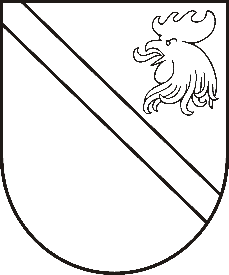 Reģ. Nr. 90000054572Saieta laukums 1, Madona, Madonas novads, LV-4801 t. 64860090, fakss 64860079, e-pasts: dome@madona.lv ___________________________________________________________________________MADONAS NOVADA PAŠVALDĪBAS DOMESLĒMUMSMadonā2018.gada 29.martā								Nr.135									(protokols Nr.5, 28.p.)Par papildinājumu 28.02.2018. domes lēmumā Nr.76 “Madonas novada pašvaldības izglītības iestāžu uzturēšanas izmaksu apstiprināšanu 2018.gadā” (prot.Nr.3; 36.p.)Saskaņā ar Ministru kabineta 28.06.2016.noteikumiem Nr.418 „Kārtība, kādā veicami pašvaldību savstarpējie norēķini par izglītības iestāžu sniegtajiem pakalpojumiem” un Madonas novada pašvaldības 28.09.2017. noteikumiem Nr.2 “Kārtība, kādā veicami pašvaldību savstarpējie norēķini par izglītības iestāžu sniegtajiem pakalpojumiem Madonas novada pašvaldībā”, saskaņā ar Madonas novada pašvaldības Finanšu nodaļas precizētajiem aprēķiniem izglītības iestāžu uzturēšanas izdevumos, noklausījusies Izglītības nodaļas vadītājas S.Seržāne sniegto informāciju, atklāti balsojot: PAR – 10 (Agris Lungevičs, Ivars Miķelsons, Artūrs Čačka, Andris Dombrovskis, Gunārs Ikaunieks, Valda Kļaviņa, Andris Sakne, Rihards Saulītis, Aleksandrs Šrubs, Gatis Teilis), PRET – NAV,  ATTURAS – NAV , Madonas novada pašvaldības dome  NOLEMJ:Apstiprināt Madonas pilsētas pirmsskolas izglītības iestādes “Kastanītis” un Praulienas pagasta pirmsskolas izglītības iestādes “Pasaciņa” precizētās izglītības iestāžu uzturēšanas izmaksas 2018.gadam saskaņā ar pielikumu.Pielikumā: Madonas pilsētas pirmsskolas izglītības iestādes “Kastanītis” un Praulienas pagasta pirmsskolas izglītības iestādes “Pasaciņa” precizētās izglītības iestāžu uzturēšanas izmaksas 2018.gadam.Domes priekšsēdētājs						A.Lungevičs